       Primrose Schools 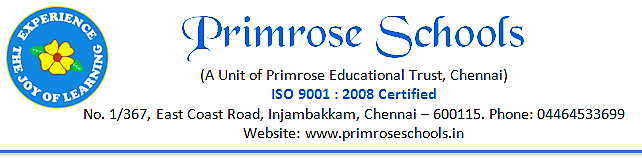           [Affiliated to the ICSE board]               (A Unit of Primrose Educational Trust, Chennai)                            ISO 9001: 2015 Certified                             No. 1/367, East Coast Road, Injambakkam, Chennai – 600115, 044-24530247, 248, 249www.primroseschools.inCir.No.13/PS/INJ/C/2023-2024                				                                                   30th June, 2023 CISCE REGIONAL KARATE TOURNAMENT – 2023Dear Parent,Your ward _________________________ of Class _______________ is selected to participate in the CISCE Regional Karate Tournament happening on 1st July, 2023 at Vaels International School, Chennai. Accompanying Teachers – Mr. Shanmuga Priyan, Mr. Gokul, Ms. Nivetha Lakshmi, Ms. PrasannaReporting at Primrose Schools- 6.30 AmEvent starting time – 7.30 AmLunch will be provided by the host school. Please send enough snacks and water.For any further queries, please contact Mr. Shanmuga Priyan (Karate Master), 
Contact # - 80722 55907/95662 60241Warm Regards,Principal, Primrose Schools------------------------------------------------------------------------------------------------------------------------------------Parent Consent FormRegional Karate Tournament 2023Please return this form on or before 30th June, 2023 to the coordinator.Date of Competition –1st July 2023Child’s Name & Class _____________________I approve of my son’s/daughter’s upcoming Karate tournament and fully support his/her participation in it. Karate is a martial art and the possibility of student getting hurt is common in this sport. Although each child will be closely supervised, taken utmost care by the faculty members and shall comply with all possible safety measures during the tournament, I shall understand that in case of any injury or mishap, I shall oblige the school’s decision taken in the best interest of my child.In case of emergency contact: ______________________; Phone: ___________________________________________________________ Signed (Parent / Guardian) 